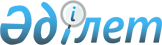 О внесении изменения в решение Акмолинского областного маслихата от 7 октября 2020 года № 6С-50-7 "О дополнительном предоставлении гарантированного объема бесплатной медицинской помощи, в том числе лекарственных средств, специализированных лечебных продуктов, медицинских изделий, отдельным категориям граждан Акмолинской области при амбулаторном лечении бесплатно"Решение Акмолинского областного маслихата от 27 июля 2022 года № 7С-19-4. Зарегистрировано в Министерстве юстиции Республики Казахстан 1 августа 2022 года № 28964
      Акмолинский областной маслихат РЕШИЛ:
      1. Внести в решение Акмолинского областного маслихата "О дополнительном предоставлении гарантированного объема бесплатной медицинской помощи, в том числе лекарственных средств, специализированных лечебных продуктов, медицинских изделий, отдельным категориям граждан Акмолинской области при амбулаторном лечении бесплатно" от 7 октября 2020 года № 6С-50-7 (зарегистрировано в Реестре государственной регистрации нормативных правовых актов под № 8073) следующее изменение:
      приложение 1 к вышеуказанному решению изложить в новой редакции, согласно приложению к настоящему решению.
      2. Настоящее решение вводится в действие по истечении десяти календарных дней со дня официального опубликования. Дополнительно предоставляемый гарантированный объем бесплатной медицинской помощи, в том числе лекарственных средств, специализированных лечебных продуктов, медицинских изделий, отдельным категориям граждан Акмолинской области при амбулаторном лечении бесплатно
					© 2012. РГП на ПХВ «Институт законодательства и правовой информации Республики Казахстан» Министерства юстиции Республики Казахстан
				
      Секретарь Акмолинскогообластного маслихата

Т.Жунусов
Приложение к решению
Акмолинского областного
маслихата от 27 июля
2022 года № 7С-19-4Приложение 1
к решению Акмолинского
областного маслихата
от 7 октября 2020 года
№ 6С-50-7
№
Наименование заболевания
Категория населения
Показания (степень, стадия, тяжесть течения) для назначения лекарственных средств
Наименование лекарственных средств, специализированных лечебных продуктов, медицинских изделий (форма выпуска)
1
2
3
4
5
1.
Ювенильный идиопатический артрит
Дети до 18 лет, состоящие на диспансерном учете
В активной фазе с неполным ответом на традиционную терапию
Адалимумаб, раствор для инъекций 
1.
Ювенильный идиопатический артрит
Дети до 18 лет, состоящие на диспансерном учете
В активной фазе с неполным ответом на традиционную терапию
Тоцилизумаб, концентрат для приготовления инфузионного раствора
2.
Буллезный эпидермолиз
Все категории граждан, состоящие на диспансерном учете
Все стадии и степени тяжести
Перевязочные материалы, медицинские изделия
2.
Буллезный эпидермолиз
Все категории граждан, состоящие на диспансерном учете
Все стадии и степени тяжести
Декспантенол, крем для наружного применения, мазь для наружного применения
2.
Буллезный эпидермолиз
Все категории граждан, состоящие на диспансерном учете
Все стадии и степени тяжести
Специализированные лечебные продукты
3.
Легочная гипертензия
Все категории граждан, состоящие на диспансерном учете
Все стадии и степени тяжести
Риоцигуат, таблетка
3.
Легочная гипертензия
Все категории граждан, состоящие на диспансерном учете
Все стадии и степени тяжести
Селексипаг, таблетка
4.
Цитомегаловирусная инфекция
Все категории граждан, состоящие на диспансерном учете
Профилактика и лечение, в том числе и после пересадки органов и тканей
Ганцикловир, таблетка, раствор для инъекций
4.
Цитомегаловирусная инфекция
Все категории граждан, состоящие на диспансерном учете
Профилактика и лечение, в том числе и после пересадки органов и тканей
Валганцикловир, таблетка
4.
Цитомегаловирусная инфекция
Все категории граждан, состоящие на диспансерном учете
Профилактика и лечение, в том числе и после пересадки органов и тканей
Иммуноглобулин против цитомегаловируса, раствор для внутривенного введения
5.
Болезнь Бехчета, cиндром CAPS
Все категории граждан, состоящие на диспансерном учете
В случае противопоказаний на традиционную терапию
Канакинумаб, раствор для подкожного введения
5.
Болезнь Бехчета, cиндром CAPS
Все категории граждан, состоящие на диспансерном учете
В случае противопоказаний на традиционную терапию
Безвременника осеннего семян экстракт (Колхицин), таблетка
6.
Эпилепсия
Дети до 18 лет, состоящие на диспансерном учете
Все стадии и степени тяжести
Вигабатрин, таблетка
6.
Эпилепсия
Дети до 18 лет, состоящие на диспансерном учете
Все стадии и степени тяжести
Осполот, таблетка 
6.
Эпилепсия
Дети до 18 лет, состоящие на диспансерном учете
Все стадии и степени тяжести
Клобазам, таблетка 
7.
Хронический вирусный гепатит С, включая стадию цирроза печени
Дети до 18 лет, состоящие на диспансерном учете
В случае противопоказаний на традиционную терапию
Пегинтерферон альфа-2b, лиофилизат для приготовления раствора для подкожного введения в комплекте с растворителем
8.
Целиакия
Дети до 18 лет, состоящие на диспансерном учете
В активной фазе с наличием антител к тканевой трансглютаминазе, подтвержденный гистологический или генетический
Специализированные лечебные продукты (безглютеновые продукты)
9.
Орфанные (редкие) заболевания
Все категории граждан, состоящие на диспансерном учете
По назначению врача
Иммуноглобулин G (человеческий нормальный), раствор для инфузий
10.
Рассеянный склероз
Взрослые пациенты, состоящие на диспансерном учете
В случае противопоказаний или отсутствия эффективности на традиционную терапию
Диметилфумарат, капсулы
10.
Рассеянный склероз
Взрослые пациенты, состоящие на диспансерном учете
При высокоактивном рассеянном склерозе
Кладрибин, таблетка
11.
Нейробластома
Дети до 18 лет, состоящие на диспансерном учете
По решению мультидисциплинарного консилиума
Динутуксимаб бета, концентрат для приготовления раствора для инфузии, раствор для инъекции